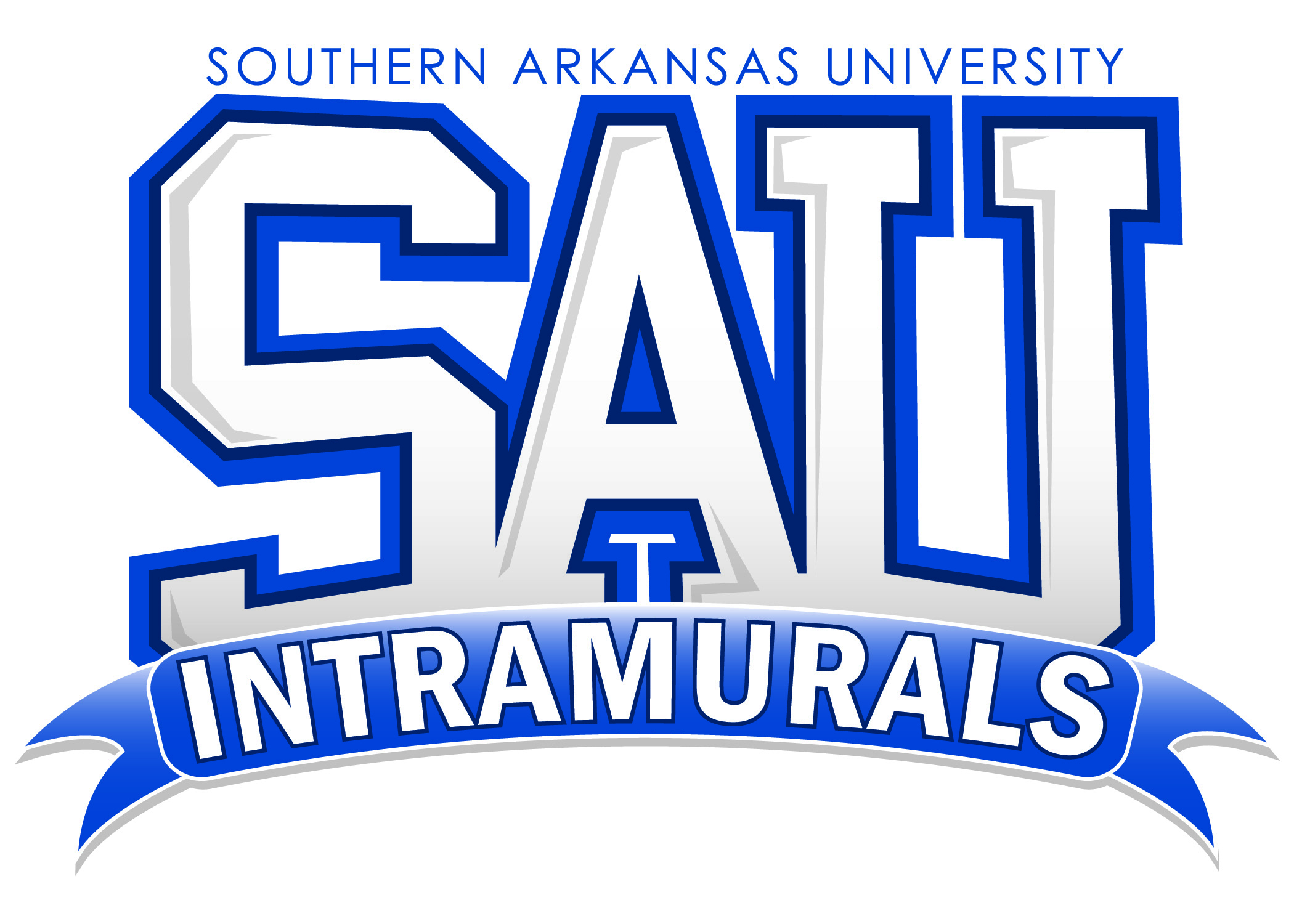 Knockout Participant 